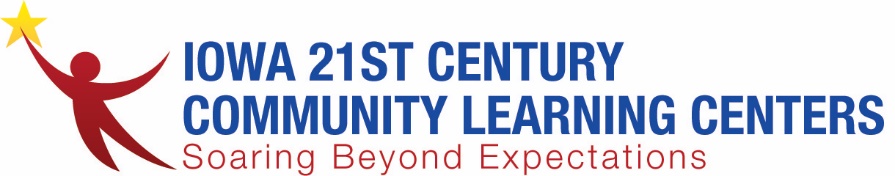 Iowa 21CCLC Director’s MeetingAgendaApril 28, 2023Topic: 21CCLC Director's MeetingJoin Zoom Meetinghttps://us06web.zoom.us/j/95998102379?pwd=QkxmMTRlT3BFWldCdllyWTBHdDFOdz09Meeting ID: 959 9810 2379Please turn on your camera if internet speeds allowPlease mute when not speakingAttendance/Roll Call – Please type your name and site/school into the chatWarm Welcome 😊 Please turn on your camera (if wifi allows) and participate in our opening poll!Carryover conversation15% allowableEmail Vic- deadline May 8thMissed deadline will require a formal amendmentPlease email Vic an estimate of your program's carryover amount by May 8th. Along with your program's unique identifier number. In case you are unable to locate the number, your business office should be able to assist you.
For your contract to be created, these pieces of information are needed. Please contact Vic with any questions. Site VisitsVic provided an update on the 8 completed site visits. He shared that the goal is to get back to normal on site visits next year and start up comprehensive visits with a series of meetings. 2023 APR WindowThe first APR window will begin on Aug 3, 2023, and end on Nov 1, 2023. Reporting requirements include Activities, Staffing, and Participation. It will only be necessary for you to complete the data once a year. The second window will be open from Nov 10, 2023, to Mar 13, 2024, for reporting outcomes. Vic is looking for a software system to store APR data at the state level. Email Vic if you have a recommendation for a system.21CCLC Summer Symposium: Registration for the 21CCLC Summer Symposium is now open. You can use the following link to submit your registration, http://21stcclc.leedmci.com/Next Year allocation for grant competition$7,402,720.00Award notice for 2023PD Support Visits from IAA – Coming fall 2023Feedback on needed supportIn the fall, the IAA plans to conduct a series of support visits. The goal is not to evaluate programs, but to serve as a resource. Committee share: PD Committee Impact AfterschoolHeidi provided an update on the 2023 Impact Conference planning. This year's conference will be held at a hotel. Dates at the end of September or early October are being considered, depending on venue availability. Please let Heidi know if you have any feedback regarding the possibility of a Saturday session. Ideas for sessions and keynote speakers are welcome. If you have any information you would like to share, please contact Heidi or Elva. NEW Webpage (in progress!)Spotlight on programs with high community involvement!Identifier Number needed for each granteePlease send to IAA for collectionOpen agendaNEXT MEETING:  